Конспект занятия в группе общеразвивающей направленности для детей 5-6 лет.Тема «Волшебные краски»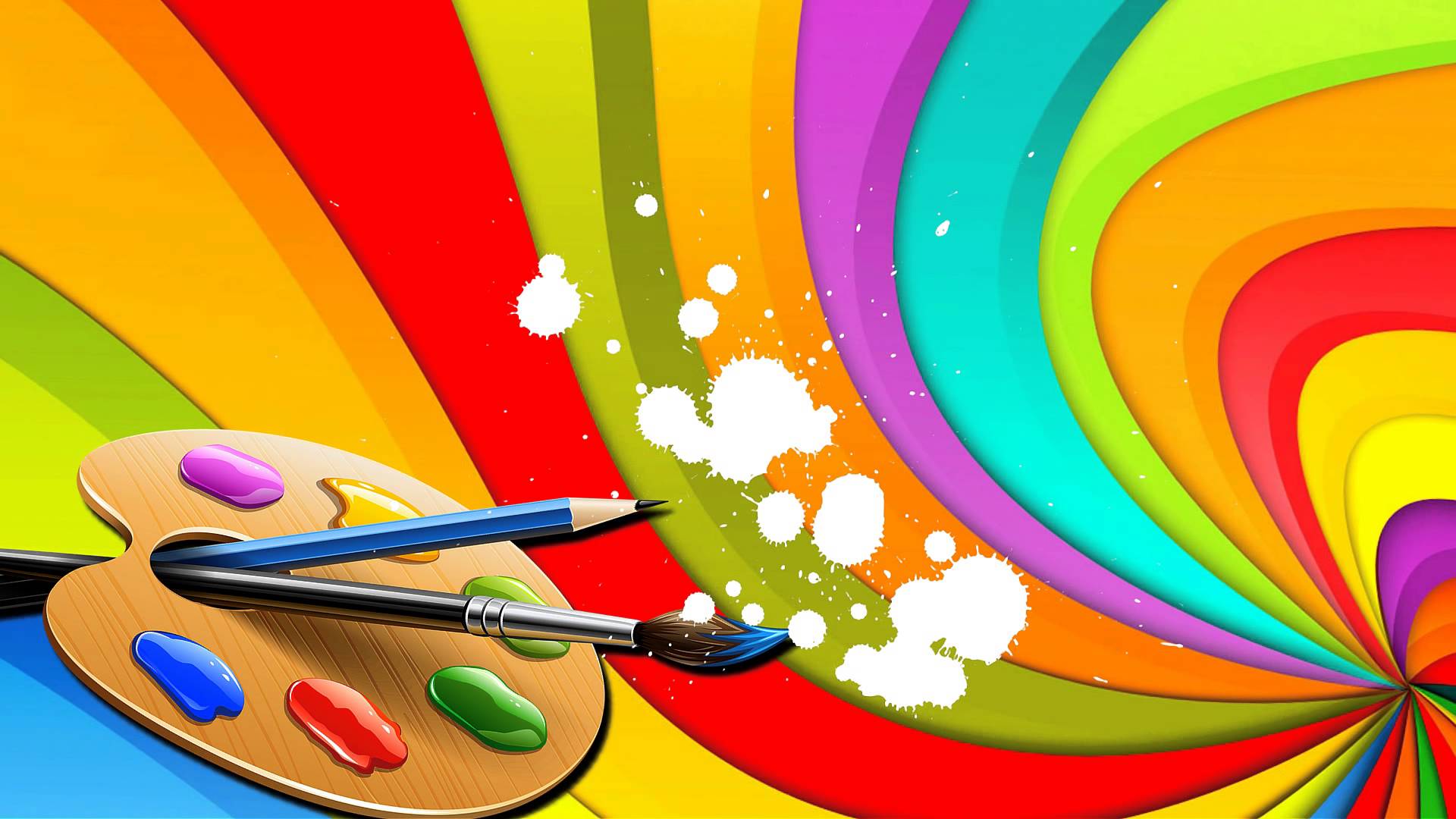                                                                   Подготовил: воспитатель                                                                   МДОАУ «Детский сад № 183»                                                                  Кантимирова Светлана Александровнаг. Оренбург 2020 г.Образовательная область «Художественно – эстетическое развитие», интеграция с образовательными областями «Речевое развитие», «Социально – коммуникативное развитие», «Физическое развитие».Цель: Овладение детьми нетрадиционными техниками рисования. Развитие стремления к творческому самовыражению.Задачи: Образовательные:Формирование элементарных представлений о видах искусстваУчить детей нетрадиционной технике рисования салфеткамиЗакрепить ориентировку на листе бумаги.Развивающая: Развивать умения детей создавать композицию, самостоятельно подбирать цветовую гамму в соответствии с придуманным сюжетом.Развивать интересы детей, любознательность.Развивать воображение, представление, фантазию при создании образа.Воспитательная: Воспитывать желание оказывать помощь, действовать сообща, уважительно и бережно относиться к чужой работе.Форма:   Игра-квест « На поиски волшебных красок» (групповая)Методы: беседа, показ презентации художественной направленности характера, наблюдение и элементарное экспериментирование, дидактические игры на классификацию, использование художественного слова; игровые обучающие и творческие развивающие ситуации; включение анализаторов.Технологии: И.А. Лыкова «Изобразительная деятельность в детском саду», ИКТ - технологии , здоровьесберегаюие технологии (физминутка, гимнастика для глаз, ходьба по массажным дорожкам)Культурные практики: ситуации общения и накопления положительного социально-эмоционального опыта;интеллектуальный тренинг; продуктивная деятельность.Виды детской деятельности: восприятие художественной литературы, коммуникативная, игровая, двигательная, продуктивная деятельностьПредварительная работа: рассматривание иллюстраций художников, дидактические игры: «Угадай цвет», «Угадай вид искусства», «Скажи одним словом»; «Найди пару», «Волшебные квадратики»Планируемые целевые ориентиры образования: У ребенка развита крупная и мелкая    моторика, ребенок проявляет любознательность. Обладает развитым воображением, обладает элементарными представлениями из области видов искусства. Склонен к экспериментированию. Опирается на свои знания и умения в различных видах деятельности. Проявляет инициативу и самостоятельность в разных видах деятельности.Оборудование: Мячик, краски, кисти, стаканчики с водой, ватные палочки, салфетки, тычки, трубочки, нитки, телевизор, ноутбук, палитры, картины различных видов искусства, массажные дорожки, белые листы бумаги, карта квеста, мольберт.Мотивация детей на познавательную деятельность:Видеозвонок от художника, с просьбой о помощи в поисках его волшебных красок. Ход :Дети играют в группе, раздаётся видеозвонок на мониторе телевизора. Воспитатель. Ребята внимание, кто-то с нами выходит на видеосвязь. Звонит художник.  Слайд 2. На мониторе появляется изображение художника.Обращение художника к детям: Здравствуйте ребята, у меня были волшебные краски, но злой волшебник выкрал их у меня и поэтому я теперь не могу рисовать картины. Помогите мне найти мои волшебные краски.Дети: Поможем.Воспитатель: А сколько красок ты потерял?Художник: Столько, сколько цветов радуги.Но, чтобы их найти, злой волшебник придумал задания, которые вам нужно выполнить. Но для этого нужно выполнить задания, которые придумал злой волшебник.Слайд 3. Изображение злого волшебникаОсновная часть.Воспитатель. Ребята вы готовы отправится в путь на поиски красок?Дети. ДаВоспитатель. Нам надо спешить на помощь. Художник нам дал в помощь карту для поиска волшебных красок. (показывает детям план квеста, который нарисован на бумаге)Слайд 4. КартаВоспитатель: Давайте посмотрим какое будет первое задание. Он предлагает вам отгадать загадки. Воспитатель загадывает загадки о цветах, дети отгадывают. Слайд 5-10 Самопроверка: ответы на загадки открываются по мере отгадывания детей на слайде 1.Загадки:Говорила мама Боре- Не пойдём сейчас- опасно!Потому, что в светофореНе зелёный свет а…..(красный)Апельсинчик трогал ЛёшаЛасково поглаживал-Ты красивый и хорошийКруглый и …(оранжевый)У тебя ответ найдётсяЦвет какой имеет солнце?....(жёлтый)Спрятан этот цвет в листочкахИ в гороховых стручочкахДаже огурец солёныйТоже летом был ….(зелёным)На ветвях разлёгся инейКакого цвета иней?....(синий)Воспитатель. Вот мы и вспомнили с вами название некоторых цветов. И за это, злой волшебник вернул нам одну краску, она под салфеткой. Милена бери первую краску.Воспитатель: Теперь мы смело можем идти в путь.Воспитатель: Куда мы сначала отправимся? Давайте посмотрим на карту.Дети: К мячикуВоспитатель: ВерноДети под музыку отправляются в путь по массажным дорожкам.Воспитатель: Вот мы дошли до первого места, указанного на карте. Злой волшебник оставил нам здесь задание. (читает)Задание волшебника: игра «Что бывает таким цветом?» Воспитатель: давайте поиграем в эту игру2.Игра с мячом «Что бывает таким цветом?»Воспитатель кидает мяч ребёнку называя цвет, а ребёнок должен назвать что бывает таким цветом бросая мяч обратно воспитателю.-Что бывает жёлтым?-Что бывает синим?-Что бывает зелёным?-Что бывает чёрным?-Что бывает белым?Воспитатель: Молодцы с этим заданием вы справились, и злой волшебник вернул нам ещё одну краску, Богдан поднимай салфетку и бери краску.Воспитатель: Давайте посмотрим на карту, куда нам идти дальше?Дети: К мольбертамВоспитатель: ПравильноДети под музыку идут к мольбертам по массажным дорожкамСлайд 11. Игра «Угадай вид искусства»Воспитатель. Посмотрите ребята, злой волшебник развесил какие-то картины. Что это за картины, что на них изображено? (ответы детей)На мольбертах развешаны картины: Натюрморт, портрет, скульптура, архитектура, пейзаж.  Воспитатель: Ребята злой волшебник снова оставил нам задание, вам нужно угадать к какому виду искусства относится каждая картина.3. Игра «Угадай вид искусства»Воспитатель. Молодцы ребята вы правильно дали ответы. Я думаю, что вы и дальше справитесь с заданиями от злого волшебника. А за это задание мы получили ещё одну краску, она под салфеткой. Арина поднимай салфетку, бери краску.Воспитатель: Продолжим наше путешествие?Дети: ДаВоспитатель: Тогда давайте посмотрим на карте, куда нам предстоит пойти дальшеДети: К палитрамПод музыку подходим к палитрам по массажным дорожкам.Слайд 12. Игра «Волшебные квадратики»Воспитатель: следующее задание от злого волшебника (читает) Ребята, вы должны определить какие цвета получаются при смешивании двух красок.Детям предлагаются схемы для смешивания цветов и цветные квадратики, перед глазами у детей на мониторе таблица смешивание цветов. Ребёнок кладёт на таблицу квадратики и смотрит на монитор, сравнивает правильные ли цвета он сложил, чтобы получился заданный воспитателем цвет.Воспитатель: если мы смешаем жёлтый и зеленый цвета, какой получится цвет?Дети: синийВоспитатель: давайте проверим, Раяна, смешай эти цвета. Получился синий?Дети: ДаВоспитатель: а если смешать красный и жёлтый цвета, какой получится?Дети: оранжевыйВоспитатель: Саша, попробуй смешать эти цвета. Получился оранжевый?Дети: ДаВоспитатель: Молодцы и с этим заданием вы справились. И волшебник оставил нам ещё одну краску под салфеткой. Рамир возьми ее.Воспитатель: А теперь давайте немножко отдохнём4. Физминутка.  воспитатель предлагает поиграть с розочкой.Слайд 13.  Видео физминуткаВоспитатель: Отдохнули?Дети: даВоспитатель: ну, тогда снова в путь.Воспитатель: Посмотрим следующее место на карте, куда нам надо отправиться.Дети: К столамВоспитатель: отправляемсяДети мод музыку продолжают путьСлайд 14. Игра «Найди пару»Воспитатель. Посмотрите на столах лежат картины. Злой волшебник оставил задание(читает).Вам нужно правильно разложить эти картины по парам. Давайте разделимся на две команды, по два стола каждой команде и начнём выполнять задание злого волшебника.5. Игра «Найди пару»На двух столах лежат картины: портрет, натюрморт, пейзаж, иллюстрации из сказок, скульптура. На следующих двух столах картины таких же видов искусства. Детям нужно с первых столов, найти пары на вторых столах и соединить их.Проверка правильности. Взаимопроверка детей. Самооценка детей.Воспитатель: Варя, почему ты положила рядом эти две картины? (Ответ детей).Воспитатель. Вы отлично справились с заданием, поэтому волшебник вернул нам ещё одну краску. Тоня, возьми краску под салфеткой.Воспитатель: Какое следующее место на карте, куда нам идти?Дети: К кисточкамВоспитатель: верно, отправляемся в путь!Дети под музыку отправляются в путь.Слайд 15. Техники нетрадиционного рисованияВоспитатель: Посмотрите ребята, что здесь лежит на столах? (ответы детей)На столах лежат нетрадиционное оборудование для рисования.Воспитатель: Назовите эти предметы. Как вы думаете этим всем можно рисовать? (ответы детей)Воспитатель: Чтобы это проверить, нам нужно отправиться дальше.Воспитатель: А с этим заданием вы справились, молодцы вы назвали все предметы. Костя, возьми пожалуйста краску, которую нам вернул злой волшебник. Воспитатель: Давайте посмотрим на карту и узнаем куда нам идти дальше.Дети: К телевизоруДети под музыку идут дальше по массажным дорожкамСлайд 16. На экране изображена картина, которая нарисована нетрадиционной техникой рисования. Воспитатель. Ребята, посмотрите злой волшебник прислал нам картину. Посмотрите внимательно на неё, как вы думаете, что на ней нарисовано? А чем нарисовал её волшебник? Ответы детей.Воспитатель: давайте разделимся на команды и подберём правильный предмет для рисования этой картины.6.  Игра -экспериментирование «Чем можно рисовать?» (обобщение)Одна команда рисует традиционными техниками рисования, вторая команда рисует нетрадиционными техниками рисования и находят то, чем рисовал волшебник.Взаимопроверка детей.Итак, мы получили снова одну краску, Егор возьми пожалуйста её.Воспитатель. Давайте попробуем нарисовать точно такую же картину.Но перед тем как мы приступим, давайте сделаем упражнение для глаз.7.Упражнение для глаз: «Солнышко»Лучик, лучик озорнойПоиграй, ка, ты со мной(моргают глазками)Ну ка лучик повернисьНа глаза мне покажись(делают круговые движения глазами)Взгляд я влево отведу,Лучик солнца я найду(отводят взгляд влево)Теперь вправо посмотрю,Лучик снова я найду(отводят взгляд вправо)8. Продуктивная деятельность: Рисование картин нетрадиционными техниками.Воспитатель. Молодцы! Ребята как вы думаете мы все краски нашли? Как вы догадались? Дети: красок 7, как и цветов радуги, о чем и говорил художник.Воспитатель: правильноЗаключительная часть.Воспитатель. Ребята вы порадовали меня и нашего друга художника! Злой волшебник вернул нам все краски. Посмотрите какие замечательные картины вы ими нарисовали. Воспитатель: Мы отправим краски и наши картины художнику, чтобы он повесил их на выставку.Слайд 17. Краски появляются на мониторе у художника. Воспитатель. Вам понравилось наше приключение? Кому мы помогали? Сумели мы помочь художнику? Какое препятствие показалось вам самым трудным? А какое вы преодолели с легкостью? (Ответы детей) А как вы думаете, почему вы справились со всеми заданиями? Потому что вы умеете внимательно слушать задания и правильно их выполнять, отгадывать загадки, знаете виды искусства, знаете названия цветов, вы очень дружные и никогда не бросаете друзей в беде. Оценка деятельности детей. Взаимооценка.А художник вам очень благодарен. Художник: Спасибо за помощь! 